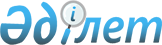 "Жастар" ғылыми-зерттеу орталығы" жауапкершілігі шектеулі серіктестігінің жарғылық капиталына қатысу үлесін сыйға тарту шарты бойынша жеке меншіктен республикалық меншікке қабылдау және Қазақстан Республикасы Үкіметінің кейбір шешімдеріне толықтырулар енгізу туралыҚазақстан Республикасы Үкіметінің 2024 жылғы 5 ақпандағы № 64 қаулысы
      "Мемлекеттік мүлік туралы" Қазақстан Республикасының Заңы 19-бабы 1-тармағының 9) тармақшасына, 169-бабының 1-тармағына, "Сыйға тарту шарты бойынша мемлекеттің мүлік құқығына ие болу қағидасын бекіту туралы" Қазақстан Республикасы Үкіметінің 2011 жылғы 28 қыркүйектегі № 1103 қаулысына сәйкес Қазақстан Республикасының Үкіметі ҚАУЛЫ ЕТЕДІ:
      1. "Қазақстан қоғамдық даму институты" коммерциялық емес акционерлік қоғамының (бұдан әрі – қоғам) "Жастар" ғылыми-зерттеу орталығы" жауапкершілігі шектеулі серіктестігінің (бұдан әрі – серіктестік) жарғылық капиталына қатысу үлесінің 100 (бір жүз) пайызын сыйға тарту шарты бойынша республикалық меншікке беру туралы ұсынысы қабылдансын.
      2. Қазақстан Республикасы Қаржы министрлігінің Мемлекеттік мүлік және жекешелендіру комитеті Қазақстан Республикасының заңнамасында белгіленген тәртіппен:
      1) қоғаммен (келісу бойынша) бірлесіп осы қаулының 1-тармағынан туындайтын шараларды қабылдасын;
      2) серіктестіктің жарғылық капиталындағы мемлекеттік қатысу үлесін иелену және пайдалану құқықтарын Қазақстан Республикасының Мәдениет және ақпарат министрлігіне беруді қамтамасыз етсін.
      3. Қоса беріліп отырған Қазақстан Республикасы Үкіметінің кейбір шешімдеріне енгізілетін толықтырулар бекітілсін.
      4. Осы қаулы қол қойылған күнінен бастап қолданысқа енгізіледі. Қазақстан Республикасы Үкіметінің кейбір шешімдеріне енгізілетін толықтырулар
      1. "Акциялардың мемлекеттік пакеттеріне мемлекеттік меншіктің түрлері және ұйымдарға қатысудың мемлекеттік үлестері туралы" Қазақстан Республикасы Үкіметінің 1999 жылғы 12 сәуірдегі № 405 қаулысында:
      көрсетілген қаулымен бекітілген акцияларының мемлекеттік пакеттері мен қатысу үлестері республикалық меншікте қалатын акционерлік қоғамдар мен шаруашылық серіктестіктердің тізбесінде:
      "Астана қаласы" деген бөлім мынадай мазмұндағы реттік нөмірі 21-213-жолмен толықтырылсын:
      "21-213. "Жастар" ғылыми-зерттеу орталығы" жауапкершілігі шектеулі серіктестігі".".
      2. "Республикалық меншіктегі ұйымдар акцияларының мемлекеттік пакеттері мен мемлекеттік үлестеріне иелік ету және пайдалану жөніндегі құқықтарды беру туралы" Қазақстан Республикасы Үкіметінің 1999 жылғы 27 мамырдағы № 659 қаулысында:
      көрсетілген қаулымен бекітілген иелік ету және пайдалану құқығы салалық министрліктерге, өзге де мемлекеттік органдарға берілетін республикалық меншік ұйымдарындағы акциялардың мемлекеттік пакеттерінің және қатысудың мемлекеттік үлестерінің тізбесінде:
      "Қазақстан Республикасының Мәдениет және ақпарат министрлігіне" деген бөлім мынадай мазмұндағы реттік нөмірі 375-9-7-жолмен толықтырылсын:
      "375-9-7. "Жастар" ғылыми-зерттеу орталығы" жауапкершілігі шектеулі серіктестігі".".
      3. "Қазақстан Республикасының Мәдениет және ақпарат министрлігінің кейбір мәселелері туралы" Қазақстан Республикасы Үкіметінің 2023 жылғы 4 қазандағы № 866 қаулысында:
      көрсетілген қаулымен бекітілген Қазақстан Республикасының Мәдениет және ақпарат министрлігі туралы ережеде:
      Министрліктің және оның ведомстволарының қарамағындағы ұйымдардың тізбесі мынадай мазмұндағы 55-тармақпен толықтырылсын: 
      "55. "Жастар" ғылыми-зерттеу орталығы" жауапкершілігі шектеулі серіктестігі".".
					© 2012. Қазақстан Республикасы Әділет министрлігінің «Қазақстан Республикасының Заңнама және құқықтық ақпарат институты» ШЖҚ РМК
				
      Қазақстан РеспубликасыныңПремьер-Министрі

Ә. Смайылов
Қазақстан Республикасы
Үкіметінің
2024 жылғы "5" ақпандағы
№ 64 қаулысымен
бекітілген